DĖL RASEINIŲ ŠALTINIO PROGIMNAZIJOS COVID-19 LIGOS (KORONAVIRUSO INFEKCIJOS) VALDYMO PRIEMONIŲ PLANO, ORGANIZUOJANT UGDYMO PROCESĄ, PATVIRTINTO PROGIMNAZIJOS DIREKTORIAUS 2020 M. RUGPJŪČIO 31 D. ĮSAKYMU NR. V1-146 „DĖL COVID-19 LIGOS (KORONAVIRUSO INFEKCIJOS) VALDYMO PRIEMONIŲ PLANO, ORGANIZUOJANT UGDYMO PROCESĄ PROGIMNAZIJOJE, PATVIRTINIMO“ (RASEINIŲ ŠALTINIO PROGIMNAZIJOS DIREKTORIAUS 2021 M. RUGPJŪČIO 31 D. ĮSAKYMO NR. V1-112, 2021 M. RUGSĖJO 15 D. ĮSAKYMO NR. V1-136, 2021 M. SPALIO 5 D. ĮSAKYMO NR. V1-168, 2022 M. VASARIO 23 D. ĮSAKYMO Nr. V1-63  REDAKCIJOS), PAKEITIMO2022 m. kovo       d. Nr. V1-RaseiniaiVadovaudamasi  Lietuvos Respublikos sveikatos apsaugos ministro Valstybės lygio ekstremaliosios situacijos valstybės operacijų vadovo  2021 m. birželio 30 d. sprendimu Nr. V-1552 „Dėl pradinio, pagrindinio ir vidurinio ugdymo organizavimo būtinų sąlygų“ (su vėlesniais pakeitimais):Pakeičiu Raseinių Šaltinio progimnazijos COVID-19 ligos (koronaviruso infekcijos) valdymo priemonių plano, organizuojant ugdymo procesą, patvirtinto progimnazijos direktoriaus 2020 m. rugpjūčio 31 d. įsakymu Nr. V1-146 „Dėl COVID-19 ligos (koronaviruso infekcijos) valdymo priemonių plano, organizuojant ugdymo procesą progimnazijoje, patvirtinimo“ (Raseinių Šaltinio progimnazijos direktoriaus 2021 m. rugpjūčio 31 d. įsakymo Nr. V1-112, 2021 m. rugsėjo 15 d. įsakymo Nr. V1-136, 2021 m. spalio 5 d. įsakymo Nr. V1-168, 2022 m. vasario 23 d. įsakymo Nr. V1-63  redakcijos):1 skyriaus 8.1 punktą ir išdėstau jį taip: „kaukių leidžiama nedėvėti vaikams, ugdomiems pagal pradinio ugdymo programą, jiems  esant švietimo įstaigoje, kai patalpoje yra tik tos pačios klasės vaikai“. Pavedu pradinių klasių mokytojui Žydrūnui Kapočiui progimnazijos internetinėje svetainėje  https://saltiniomokykla.lt/ paskelbti šį įsakymą. Įsakymas įsigalioja 2022 m. kovo 2 d. 4. P a s i l i e k u įsakymo vykdymo kontrolę sau.Direktorė 					                  Vaiva Zubrickienė 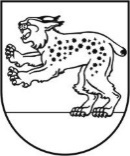 RASEINIŲ ŠALTINIO PROGIMNAZIJOS  DIREKTORIUSĮSAKYMAS